PRESS RELEASE 							    FOR IMMEDIATE RELEASE       Dylan Bass / Public Communications Officer 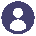       (850 )573-1327 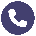       bassd@jacksoncountyfl.gov 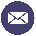 January 9, 2024Public Safety UpdateJackson County, FL – In the wake of the recent severe weather event, the Jackson County Board of County Commissioners wishes to update the public and media on the current situation and ongoing emergency response efforts.
Citizens Information Line EstablishedA dedicated Citizens Information Line has been activated to assist residents with non-emergency inquiries and information. We encourage citizens to use this line instead of emergency dispatch services, which must remain available for urgent needs.Citizens Line: (850) 718-0020
Update on FL Caverns RV Resort (Formerly Arrowhead)Following extensive damage to the FL Caverns RV Resort, our Emergency Response teams have completed a thorough second search of the campground. We want to clarify and confirm that, contrary to social media reports, there are NO reported fatalities. Please rely only on official channels for accurate information.
Public Safety Notice: Road Usage and Downed Power LinesWe urge all citizens to STAY OFF THE ROADS to allow unimpeded access for emergency responders. Your cooperation is crucial in facilitating a swift and effective response.Additionally, we advise extreme caution regarding downed power lines. Many areas are still facing hazards from active and potentially dangerous lines. Please avoid these areas and report any downed lines to the appropriate authorities immediately.Ongoing CommitmentThe Jackson County Board of County Commissioners is committed to ensuring the safety and well-being of all its residents. We will continue to provide timely updates as the situation evolves.We thank the community for their continued cooperation and support during these challenging times.###